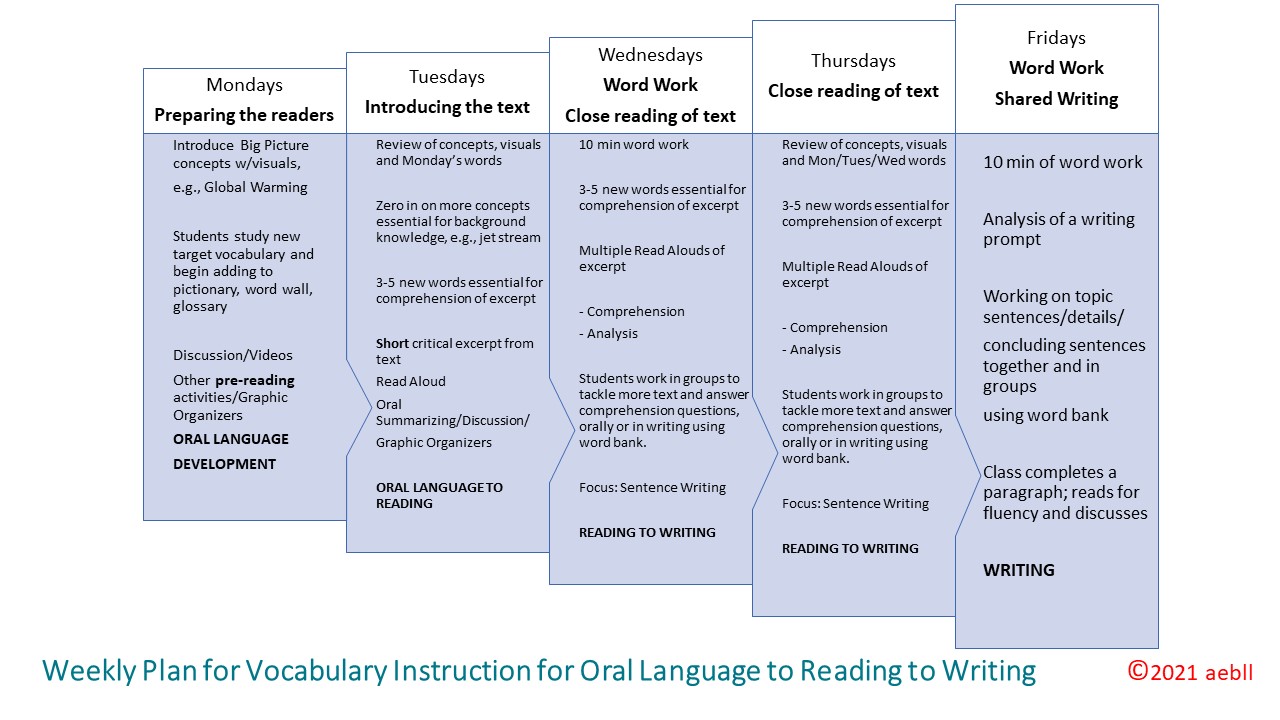 Blank Weekly TemplateMondayPreparing the ReadersTuesdayIntroducing the TextWednesdayClose Reading & Sentence WritingThursdayClose Reading & Sentence WritingFridayShared Writing10 min word work10 min word work